2.pielikumsProjektu iesniegumu atlases nolikumamLatvijas Atveseļošanas un noturības mehānisma plāna 5.1. reformu un investīciju virziena “Produktivitātes paaugstināšana caur investīciju apjoma palielināšanu P&A” 5.1.1.r. reformas “Inovāciju pārvaldība un privāto P&A investīciju motivācija” 5.1.1.2.i. investīcijas “Atbalsta instruments pētniecībai un internacionalizācijai” (turpmāk – investīcija) ceturtās kārtas projekta iesnieguma veidlapas aizpildīšanas skaidrojums 2024Saturs
1.SADAĻA – INVESTĪCIJU PROJEKTA APRAKSTS	71.1.	Investīciju projekta mērķis	71.2.	Investīciju projekta darbības un sasniedzamie rezultāti	71.3. Investīciju projektā sasniedzamie mērķi un uzraudzības rādītāji atbilstoši normatīvajos aktos par attiecīgā Atveseļošanas fonda reformas vai tās investīcijas īstenošanu norādītajiem:	111.3.1. Rādītāji	111.3.2. Kopējie rādītāji	151.4.Investīciju projekta īstenošanas vieta:	152.SADAĻA – INVESTĪCIJU PROJEKTA ĪSTENOŠANA	172.1. Projekta īstenošanas kapacitāte	172.2. Investīciju projekta saturiskā saistība ar citiem iesniegtajiem/ īstenotajiem/ īstenošanā esošiem projektiem	193.SADAĻA – VALSTS ATBALSTA JAUTĀJUMI	204.SADAĻA - APLIECINĀJUMS	22PIELIKUMI	24Investīcijas ceturtās kārtas projekta iesnieguma veidlapas aizpildīšanas skaidrojumsSkaidrojums projekta iesnieguma veidlapas aizpildīšanai (turpmāk – metodika) ir sagatavots, ievērojot Ministru kabineta 2024. gada 20. februāra noteikumu Nr. 116 “Latvijas Atveseļošanas un noturības mehānisma plāna 5.1. reformu un investīciju virziena “Produktivitātes paaugstināšana caur investīciju apjoma palielināšanu P&A” 5.1.1.r. reformas “Inovāciju pārvaldība un privāto P&A investīciju motivācija” 5.1.1.2.i. investīcijas “Atbalsta instruments pētniecībai un internacionalizācijai” ceturtās kārtas īstenošanas noteikumi” (turpmāk – MK noteikumi) noteiktās projekta ieviešanas prasības, projektu iesniegumu atlases nolikumā (turpmāk – atlases ) un projektu iesniegumu vērtēšanas kritērijos iekļautos skaidrojumus. Visas projekta iesnieguma sadaļas aizpilda latviešu valodā. Projekta iesniegumam pievieno visus atlases nolikumā minētos pielikumus un, ja nepieciešams, papildu pielikumus, uz kuriem projekta iesniedzējs atsaucas projekta iesniegumā. Papildu informācija par iesniedzamo dokumentu noformēšanu norādīta atlases nolikuma 2. sadaļā “Projektu iesniegumu sagatavošanas un iesniegšanas kārtība”.Aizpildot projekta iesniegumu, jānodrošina projekta iesniegumā sniegtās informācijas saskaņotība starp visām projekta iesnieguma sadaļām, kurās tā minēta vai uz kuru atsaucas, un visiem projekta iesnieguma pielikumiem.Skaidrojums ir veidots atbilstoši projekta iesnieguma sadaļām, skaidrojot, kāda informācija projekta iesniedzējam jānorāda attiecīgajās projekta iesnieguma sadaļās, punktos un pielikumos. Visi projekta iesnieguma aizpildīšanas ieteikumi un paskaidrojumi un atsauces uz normatīvajiem aktiem ir noformēti slīprakstā un “zilā krāsā”. 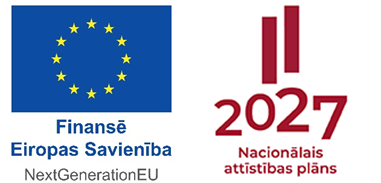 *Aizpilda CFLA* Jānorāda visas projekta ietvaros atbalstāmās darbības – gan tās, kas veiktas pirms projekta iesnieguma apstiprināšanas, gan tās, ko plānots veikt pēc projekta iesnieguma apstiprināšanas.Kolonnā “N.p.k.” norāda attiecīgās darbības numuru, numerācija tiek saglabāta arī turpmākās projekta iesnieguma sadaļās, t.i., projekta iesnieguma 2. pielikumā “Projekta budžeta kopsavilkums”;Kolonnā “Projekta darbība” norāda konkrētu darbības nosaukumu, ja nepieciešams, tad papildina ar apakšdarbībām. Projekta darbībām jābūt skaidri definētām, t.i., no darbību nosaukumiem var spriest par to saturu.Ja tiek norādītas apakšdarbības, tad tām noteikti jānorāda arī darbības apraksts un rezultāts, aizpildot visas kolonnas, t.sk., darbībai nevar būt tikai viena apakšdarbība, apakšdarbību īstenošanai jānodrošina virsdarbības pilna īstenošana.Kolonnā “Projekta darbības apraksts” projekta iesniedzējs darbības aprakstā:norāda darbības īstenošanas laiku, t.i., darbības uzsākšanas un beigu termiņu, nodrošinot atbilstību MK noteikumu 61.  punktā noteiktajam izmaksu attiecināmības termiņam – līdz 2027.gada 31. decembrim;apraksta projekta darbības ietvaros plānoto rīcību,pamato darbības nepieciešamību, t.i.:definē problēmu un apraksta, kā projekta darbības risina aprakstīto problēmu,pamato, kā projekta darbības ietekmē projekta mērķa, rezultātu un rādītāju sasniegšanu;projekta darbību ietvaros paredz informācijas un komunikācijas pasākumu nodrošināšanu atbilstoši Eiropas Parlamenta un Padomes Regulai (ES) 2021/241 (2021. gada 12. februāris), ar ko izveido Atveseļošanas un noturības mehānismu, 34.pantā un Eiropas Komisijas un Latvijas Republikas Atveseļošanas un noturības mehānisma finansēšanas nolīguma 10. pantā noteiktajam, t.sk. izmantot ES logo un fonda nosaukuma visos informācijas un komunikācijas pasākumos, kā arī paredzēt: izstrādāt un viena kalendārā mēneša laikā pēc līguma par projekta īstenošanu parakstīšanas iesniegt nozares ministrijai komunikācijas plānu, kas paredz nodrošināt vismaz vienu plašāka mēroga publicitātes pasākumu mediju intereses un sabiedrības uzmanības piesaistīšanai (piemēram, tas var būt projekta atklāšanas, vidusposma vai noslēguma fāzē),sabiedrībai skaidri redzamā vietā izvietot vismaz vienu plakātu ar informāciju par projektu, tostarp par finansiālo atbalstu no Atveseļošanas fonda;finansējuma saņēmēja oficiālajā tīmekļa vietnē publicēt aprakstu par projekta īstenošanu, tostarp tā mērķiem un rezultātiem, un uzsverot no Atveseļošanas fonda saņemto finansiālo atbalstu, un paredzot, ka ne retāk kā reizi sešos mēnešos paredzēts ievietot aktuālu informāciju par projekta īstenošanu;ar projekta īstenošanu saistītajos dokumentos un komunikācijas materiālos, ko paredzēts izplatīt plašākai sabiedrībai, medijiem vai pasākuma dalībniekiem, sniegt pamanāmu paziņojumu, kurā uzsvērts no  Atveseļošanas fonda saņemtais atbalsts.Atbilstošās darbības aprakstā norādītajiem informācijas un publicitātes pasākumiem sniegt pasākuma aprakstu, norādot ko šis pasākums ietver, kas to īstenos, cik bieži jeb īstenošanas periodu (piemēram, visu projekta īstenošanas laiku, konkrētus ceturkšņus), kā arī pasākumu skaitu.projekta iesniegumā ir paskaidrots, kā projekta īstenošanā tiks nodrošināta nediskriminācija pēc vecuma, dzimuma, etniskās piederības u.c. pazīmēm un virzītas aktivitātes un darbības, kas veicina nediskrimināciju un vienlīdzīgu iespēju principu ievērošanu. Piemēram, projekta vadības ietvaros paredzot, ka:projektu vadībā un īstenošanā tiks virzīti pasākumi, kas sekmē darba un ģimenes dzīves līdzsvaru, paredzot elastīga un nepilna laika darba iespēju nodrošināšanu vecākiem ar bērniem un personām, kuras aprūpē tuviniekus;projekta vadības un īstenošanas personāla atlase tiks nodrošināta bez jebkādas tiešas vai netiešas diskriminācijas, veicina mazāk pārstāvētā dzimuma piesaisti, personu ar invaliditāti piesaisti un nediskriminē  pēc rases, etniskās izcelsmes, dzimuma, vecuma, invaliditātes, reliģiskās, pārliecības,  seksuālās orientācijas vai citiem apstākļiem;projekta vadības un īstenošanas procesā personām ar invaliditāti tiks nodrošināta piekļūstamība, tostarp, pielāgota darba vieta un pielāgotas informācijas un komunikācijas tehnoloģijas;sievietēm un vīriešiem tiks nodrošināta vienlīdzīga darba samaksa un vienlīdzīgas karjeras izaugsmes iespējas, tostarp nodrošinot dalību apmācībās, semināros, komandējumos.Vai informācijas un komunikācijas pasākumu īstenošanā paredzot, piemēram:īstenojot projekta komunikācijas un vizuālās identitātes aktivitātes, to saturs tiks rūpīgi izvērtēts un tiks izvēlēta valoda un vizuālie tēli, kas mazina diskrimināciju un stereotipu veidošanos vai uzturēšanu par kādu no dzimumiem, personām ar invaliditāti, reliģisko pārliecību, vecumu, rasi un etnisko izcelsmi vai seksuālo orientāciju (skat. metodisko materiālu “Ieteikumi diskrimināciju un stereotipus mazinošai komunikācijai ar sabiedrību”, (https://www.lm.gov.lv/lv/media/18838/download);tiks nodrošināts, ka informācija tīmeklī ir piekļūstama cilvēkiem ar funkcionāliem traucējumiem, izmantojot vairākus sensoros (redze, dzirde, tauste) kanālus (skat. VARAM vadlīnijas “Tīmekļvietnes izvērtējums atbilstoši digitālās vides piekļūstamības prasībām (WCAG 2.1 AA)” (https://pieklustamiba.varam.gov.lv  /, Vadlīnijas piekļūstamības izvērtējumam pieejamas šeit: (https://www.varam.gov.lv/lv/wwwvaramgovlv/lv/pieklustamiba);projekta tīmekļvietnē tiks izveidota sadaļa “Viegli lasīt”, kurā tiks iekļauta īsa aprakstoša informācija par projektu un citu lasītājiem nepieciešamu informāciju vieglajā valodā, lai plašākai sabiedrībai nodrošinātu iespēju uzzināt par ES fondu ieguldījumiem (skat. LM metodisko materiālu “Ceļvedis iekļaujošas vides veidošanai valsts un pašvaldību iestādēs (2020) https://www.lm.gov.lv/lv/celvedis-ieklaujosas-vides-veidosanai-valsts-un-pasvaldibu-iestades-2020 );projekta tīmekļa vietnē tiks norādīta informācija par projekta darbību īstenošanas vietas piekļūstamību cilvēkiem ar invaliditāti un funkcionāliem traucējumiem, vecākiem ar maziem bērniem un senioriem.Vai projektā var paredzēt īstenot sociāli atbildīgus iepirkumus, pērkot ētiski ražotus produktus un pakalpojumus un izmantojot publiskās iepirkumu procedūras, lai radītu darbvietas, pienācīgus darba apstākļus, sekmētu sociālo un profesionālo iekļautību, nodrošinātu piekļūstamību pakalpojuma sniegšanas vietai/videi/objektam/pasākuma norises vietai, kā arī veicinātu labākus darba nosacījumus cilvēkiem ar invaliditāti un nelabvēlīgākā situācijā esošiem cilvēkiem.  Kolonnās “Rezultāts” un “Rezultāts skaitliskā izteiksme” norāda pamatotu (skaidri izriet no attiecīgās projekta darbības), skaidri definētu un izmērāmu rezultātu, kas katras projekta darbības rezultātā tiks sasniegts. Katras darbības/apakšdarbības rezultātam nosaka sasniedzamo mērvienību un skaitlisko vērtību projekta īstenošanas beigās. Ja darbībām ir paredzēti vairāki rezultāti, var veidot vairākas apakšdarbības, katrai apakšdarbībai norādot vienu sasniedzamo rezultātu. Projekta iesniegumā jānorāda pamatoti (skaidri izriet no projekta darbībām), precīzi definēti un izmērāmi projekta uzraudzības rādītāji un atbilstoši MK noteikumos noteiktajam projekta ietvaros jāparedz:MK noteikumu 6.1. apakšpunktā definētā investīcijas mērķa “apstiprinātas saistības vismaz 27 900 000 euro apmērā finansējuma nodrošināšanai projektiem” sasniedzamā vērtība - projekta iesniegumā plānoto apstiprināto saistību summa, un jānosaka tās sasniegšanas gads, nodrošinot atbilstību MK noteikumu 6.1. apakšpunktā noteiktajam termiņam – līdz 2025. gada 30. jūnijam;MK noteikumu 6.2. apakšpunktā definētais uzraudzības rādītājs, “apstiprinātas saistības vismaz 13 950 000 euro apmērā finansējuma nodrošināšanai projektiem” sasniedzamā vērtība - projekta iesniegumā plānoto apstiprināto saistību summa, nodrošinot atbilstību MK noteikumu 6.2. apakšpunktā noteiktajam termiņam – līdz 2024. gada 31. decembrim;MK noteikumu 7.1. – 7.16. apakšpunktos definētie nacionālie rādītāji, nenorādot sasniedzamo vērtību, vienlaikus kolonnā “Piezīmes” norādot, ka dati tiks sniegti projekta īstenošanas laikā atbilstoši faktiski sasniegtajai vērtībai;MK noteikumu 6.3. apakšpunktā definētais kopējais rādītājs, nenorādot tā sasniedzamo vērtību.Projekta iesniedzējs sniedz informāciju par projekta iesniedzēja īstenotajiem (jau pabeigtajiem) vai īstenošanā esošiem Eiropas Savienības struktūrfondu un Kohēzijas fonda 2014.–2020. gada plānošanas perioda, Eiropas Savienības kohēzijas politikas programmas 2021.–2027. gadam, Eiropas Savienības Atveseļošanas un noturības mehānisma plāna investīciju projektiem, finanšu instrumentiem un atbalsta programmām, t.sk. Lauku atbalsta dienesta īstenotām atbalsta programmām, ar ko saskata papildināmību/demarkāciju.Projekta iesniegumā ietvertajai informācijai jāapliecina dubultā finansējuma neesamību un plānoto demarkāciju un sinerģiju ar projekta iesniedzēja īstenoto (jau pabeigto) un īstenošanā esošo projektu atbalsta pasākumiem vai citu subjektu īstenotiem projektiem vai atbalsta pasākumiem.Es, apakšā parakstījies (-usies), __________________________,vārds, uzvārds				Projekta iesniedzēja ___________________________________, projekta iesniedzēja nosaukums				atbildīgā amatpersona, _________________________________,amata nosaukumsapliecinu, ka investīciju projekta iesnieguma iesniegšanas brīdī,projekta iesniedzējs neatbilst nevienam no Atveseļošanas fonda investīcijas Ministru kabineta noteikumos minētajiem projektu iesniedzēju izslēgšanas nosacījumiem, ja attiecināms;projekta iesniedzēja rīcībā ir pietiekami un stabili finanšu resursi (nav attiecināms uz valsts budžeta iestādēm);projekta iesniegumā un tā pielikumos sniegtās ziņas atbilst patiesībai un projekta īstenošanai pieprasītais Atveseļošanas fonda finansējums tiks izmantots saskaņā ar projekta iesniegumā noteikto;nav zināmu iemeslu, kādēļ šis projekts nevarētu tikt īstenots vai varētu tikt aizkavēta tā īstenošana, un apstiprinu, ka projektā noteiktās saistības iespējams veikt normatīvajos aktos par attiecīgās Atveseļošanas fonda reformas vai investīcijas īstenošanu noteiktajos termiņos;un projekta īstenošanā tiks ievērots vienlīdzīgu iespēju un nediskriminācijas princips, tostarp, veicināta vienlīdzīga attieksme un iespējas sievietēm un vīriešiem visās jomās, tostarp attiecībā uz pieeju darba tirgum, nodarbinātību un karjeras attīstību, kā arī izskausta jebkāda diskriminācija rases vai etniskās izcelsmes, reliģijas vai pārliecības, invaliditātes, vecuma vai seksuālās orientācijas dēļ;un projekta īstenošanas laikā projektā plānotās darbības netiek finansētas, vai līdzfinansētas no citiem Valsts, pašvaldības vai ārvalstu finanšu atbalsta instrumentiem, kas nav norādīts projekta iesnieguma veidlapā;un projekta īstenošanas laikā, projekta ietvaros netiks veiktas darbības, kuras uzskatāmas par krāpšanu, korupciju un interešu konfliktu;Apzinos, ka projektu var neapstiprināt finansēšanai no Atveseļošanas fonda, ja projekta iesniegums, ieskaitot šo sadaļu, nav pilnībā un kvalitatīvi aizpildīts, kā arī, ja normatīvajos aktos par attiecīgā Atveseļošanas fonda īstenošanu plānotais Atveseļošanas fonda finansējums (kārtējam gadam/plānošanas periodam) projekta apstiprināšanas brīdī ir izlietots.Apzinos, ka nepatiesas apliecinājumā sniegtās informācijas gadījumā administratīva rakstura sankcijas var tikt uzsāktas gan pret mani, gan arī pret minēto juridisko personu – projekta iesniedzēju.Apzinos, ka projekta izmaksu pieauguma gadījumā projekta iesniedzējs sedz visas izmaksas, kas var rasties izmaksu svārstību rezultātā.Apliecinu, ka esmu iepazinies (-usies), ar attiecīgā Atveseļošanas fonda reformas vai investīcijas nosacījumiem un, ja attiecināms, atlases nolikumā noteiktajām prasībām.Piekrītu projekta iesniegumā norādīto datu apstrādei Kohēzijas politikas fondu vadības informācijas sistēmā un to nodošanai citām valsts informācijas sistēmām.Apliecinu, ka projekta iesniegumam pievienotās kopijas atbilst manā rīcībā esošiem dokumentu oriģināliem, projekta iesnieguma kopijas, ja attiecināms un elektroniskā versija atbilst iesniegtā projekta iesnieguma oriģinālam.Apzinos, ka projekts būs jāīsteno saskaņā ar projekta iesniegumā paredzētajām darbībām un rezultāti uzturēti atbilstoši projekta iesniegumā minētajam.Paraksts*: Datums:            dd/mm/ggggPIELIKUMI1.pielikums projekta iesniegumamProjekta “Finansēšanas plānā” (1.pielikums) projekta iesniedzējs:visas attiecināmās izmaksas plāno aritmētiski precīzi ar diviem cipariem aiz komata, summas norādot euro;nodrošina, ka projekta kopējās attiecināmās izmaksas kolonnā “Summa” atbilst “Investīciju projekta budžeta kopsavilkumā” (2.pielikums) ailē “KOPĀ” norādītajām kopējām attiecināmajām izmaksām, kā arī ņemot vērā, ka atbilstoši MK noteikumu 61. punktam investīcijas ietvaros izmaksas iespējams attiecināt līdz 2027. gada 31. decembrim;atbilstoši MK noteikumu 45. punktam investīcijas ceturtās kārtas ietvaros no AF līdzekļiem nav attiecināmas izmaksas par darbībām, kas radušās pirms projekta iesniedzējs iesniedzis projekta iesniegumu Vadības informācijas sistēmā. Ja projekts uzsākts pirms projekta iesnieguma iesniegšanas vadības informācijas sistēmā, tad nav attiecināmas visas projekta ietvaros radušās izmaksas;norāda privātā līdzfinansējuma apmēru ailē “Privātās attiecināmās izmaksas”, ņemot vērā MK noteikumu 34. punktā noteikto, ka pētniecības projekta īstenošanai nepieciešamo privāto līdzfinansējumu nevar ieguldīt natūrā;projekta finansējumu plāno, ievērojot MK noteikumu 54. un 55. punktā noteikto maksimāli pieļaujamo finansējuma intensitāti saskaņā ar Komisijas regulas Nr. 651/2014 25. panta 5. punkta “b”, “c” un “d” apakšpunktu, 6. punkta “a” apakšpunktu un 7. punktu (procentos no projekta kopējām attiecināmajām izmaksām):rūpnieciskiem pētījumiem:70 % – sīkiem (mikro) un maziem komersantiem;60 % – vidējiem komersantiem;50 % – lieliem komersantiem;eksperimentālām izstrādnēm:45 % – sīkiem (mikro) un maziem komersantiem;35 % – vidējiem komersantiem;25 % – lieliem komersantiem;tehniski ekonomiskajai priekšizpētei:70% - sīkiem (mikro) un maziem komersantiem;60% - vidējiem komersantiem;50% - lieliem komersantiem;MK noteikumu 54. punktā noteikto finansējuma intensitāti var palielināt atbilstoši MK noteikumu 55., 56., 57. un 58. punktā noteiktajiem nosacījumiem, vienlaikus ievērojot MK noteikumu 59. un 60 punktā noteiktos ierobežojumus, tostarp kopējā projektam piemērotā finansējuma intensitāte nevar pārsniegt 80 procentus rūpnieciskajiem pētījumiem un eksperimentālajai izstrādei.2.pielikums projekta iesniegumam* Izmaksu pozīcijas norāda saskaņā ar MK noteikumos norādītajām attiecināmo izmaksu pozīcijām** Nomas gadījumā mērvienību norāda ar laika parametru (/gadā vai /mēnesī).Projekta iesniedzējs, aizpilda projekta iesnieguma 2.pielikumu “Investīciju projekta budžeta kopsavilkums” atbilstoši norādītajai formai un piedāvātajām izmaksu pozīcijām, izmaksas norādot tā, lai ir saprotams, kā projekta iesniedzējs ir nonācis līdz gala summai katrā izdevumu pozīcijā.Kolonnā “Izmaksu pozīcijas nosaukums” ir iekļautas tādas izmaksas, kas atbilst MK noteikumu 43. punktā noteiktajām attiecināmajām izmaksām. Ja nepieciešams, tad nodefinētajām pozīcijām un apakšpozīcijām var izveidot papildu apakšlīmeņus, piemēram, projekta iesniedzējs nepieciešamības gadījumā var izveidot zemāka līmeņa izmaksu pozīcijas Nr.6.3.1., ja ir nepieciešams definēto izmaksu pozīciju Nr. 6.3. dalīt sīkāk, taču jaunas papildu pozīcijas veidot projekta iesniedzējs nevar, piemēram, nevar pievienot (izveidot) izmaksu pozīciju Nr. 6.4. Kolonnā “Projekta darbības Nr.” norāda atsauci uz projekta darbību, uz kuru šīs izmaksas attiecināmas. Ja izmaksas attiecināmas uz vairākām projekta darbībām - norāda visas. Projekta darbības numuram jāsakrīt ar projekta iesnieguma 1.2. punktā “Investīciju projekta darbības un sasniedzamie rezultāti” norādīto projekta darbības (vai apakšdarbības - ja attiecināms) numuru. Jāievēro, ka darbībām jāatbilst MK noteikumu 37. punktā noteiktajām. Kolonnā “Attiecināmās izmaksas” norāda attiecīgās izmaksas euro ar diviem cipariem aiz komata. Projekta iesnieguma attiecināmajās izmaksās plāno izmaksas tikai par tām pētniecības projekta aktivitātēm, kuras projekta gala noslēguma pārskata iesniegšanas dienā būs pabeigtas. Budžeta pozīcijā Nr. 3.1. “Projekta īstenošanas personāla atlīdzības” iekļautās personāla darba samaksas attiecināmības nosacījumi:ja pētniecības vai tehniski ekonomiskās priekšizpētes īstenošanā iesaistītais zinātniskais darbinieks pētniecības projekta ietvaros saņem atlīdzību, noslēdzot darba līgumu, darba laika uzskaites tabulās norāda, cik stundu veltīts darbam pētniecības projektā (atsevišķi norādot noslodzi rūpniecisko pētījumu, eksperimentālo izstrāžu un tehniski ekonomiskās priekšizpētes veikšanai) un cik stundu veltīts darbam, kas nav saistīts ar pētniecības projektu;ja zinātniskais darbinieks strādā pētniecības projektā un veic citas funkcijas, par kurām saņem atlīdzību cita darba līguma vai uzņēmuma līguma ietvaros, darbs pētniecības projektā netiek veikts laikā, kad atbilstoši noslēgtajam līgumam persona veic ar pētniecības projektu nesaistītus uzdevumus. Ja darbu pētniecības projekta ietvaros veic pamatdarba laikā, par attiecīgu stundu skaitu samazina pamatdarba slodzi;atbalsta saņēmējs pārliecinās, ka pamatdarbā vai citos līgumos noteiktie veicamie pienākumi nedublējas ar pētniecības projektā veicamajiem pienākumiem.Vēršam uzmanību, ka:investīcijas ietvaros komandējuma izmaksas attiecināmas saskaņā ar Ministru kabineta 2010. gada 12. oktobra noteikumiem Nr.969 “Kārtību, kādā atlīdzināmi ar komandējumiem saistītie izdevumi”: https://likumi.lv/ta/id/220013-kartiba-kada-atlidzinami-ar-komandejumiem-saistitie-izdevumi un to apmērs nevar pārsniegt 15 procentus no projektā kopējā attiecināmo izmaksu apmēra;Ja projekta budžetā tiek ietvertas instrumentu, iekārtu un to aprīkojuma nomas maksa atbilstoši MK noteikumu 43.6. apakšpunktam, pēc izmaksu rašanās atbalsta saņēmējam būs jāiesniedz attiecīgie dokumenti, kas apliecina nomāto instrumentu, iekārtu un to aprīkojuma tirgus vērtību. Attiecināmā instrumentu, iekārtu un to aprīkojuma mēneša nomas maksa tiek pielīdzināta amortizācijas izmaksām, kādas tās būtu, ja instrumenti, iekārtas un to aprīkojums būtu atbalsta saņēmēja īpašumā. Izmaksām jāpiemēro tāda pati nolietojuma aprēķināšanas metode kā nomnieka īpašumā esošajiem pamatlīdzekļiem;Atbilstoši MK noteikumu 43.9. apakšpunktam:īpašumā esošo instrumentu, iekārtu un to aprīkojuma amortizācijas izmaksas, finanšu nomā iegādāto iekārtu amortizācijas izmaksas ir attiecināmas, ciktāl tos izmanto pētniecības vai tehniski ekonomiskās priekšizpētes darbībām, patentu un licenču amortizācijas izmaksas ir attiecināmas, ciktāl tos izmanto pētniecības projektā,esošo ēku amortizācijas izmaksas un zemes komerciālās nodošanas izmaksas vai faktiski veikto kapitālieguldījumu izmaksas ir attiecināmas, ciktāl un cik ilgi tos izmanto projektā.  Izmaksas par ēkām iespējams attiecināt no konkrētas daļas,iekārtu amortizācijai piemēro tādu pašu nolietojuma aprēķināšanas metodi kā nomnieka īpašumā esošajiem pamatlīdzekļiem. Amortizācijas izmaksas iekārtām, kas iegādātas finanšu nomā, nevar būt lielākas par veikto nomas maksājumu par pamatlīdzekļa iegādi;Ja laiks, kamēr telpas, instrumentus, iekārtas, patentus un licences izmanto pētniecībā, neaptver visu attiecīgo telpu, instrumentu, iekārtu, patentu un licenču lietderīgās lietošanas laiku, par attiecināmajām izmaksām uzskata tikai tādas amortizācijas izmaksas, kas atbilst projekta termiņam.Nav attiecināmas telpu, instrumentu, iekārtu un to aprīkojuma, patentu un licenču amortizācijas izmaksas, ja to iegādei vai izveidei jau ir ticis saņemts komercdarbības atbalsts no valsts, pašvaldības, Eiropas Savienības vai citiem publiskajiem līdzekļiem šī vai cita atbalsta pasākuma vai projekta ietvaros. Saskaņā ar MK noteikumu 46. punktu iekārtas, kuras ir nodotas finanšu nomā un kurām amortizācijas izmaksas ir aprēķinātas atbilstoši iepriekšminētajam, pēc nomas līguma termiņa beigām paliek atbalsta saņēmēja īpašumā;Atbilstoši MK noteikumu 43.10. apakšpunktam, ja projekta budžetā tiek ietvertas apdrošināšanas izmaksas un ja projekts neaptver visu attiecīgās apdrošināšanas darbības laiku, attiecināmajās izmaksās iekļauj tādu daļu no apdrošināšanas izmaksām, kas atbilst projekta termiņam.Saskaņā ar MK noteikumu 47. punktu ārpakalpojumu iegādei veic iepirkumu atbilstoši normatīvajiem aktiem publisko iepirkumu jomā, ievērojot atklātu, pārredzamu, nediskriminējošu un konkurenci nodrošinošu procedūru.Atveseļošanas fonda investīciju projekta iesniegumsProjekta nosaukums:Projekta nosaukums nedrīkst pārsniegt vienu teikumu. Tam kodolīgi jāatspoguļo projekta mērķis.Projekta nosaukums nedrīkst pārsniegt vienu teikumu. Tam kodolīgi jāatspoguļo projekta mērķis.Projekta nosaukums nedrīkst pārsniegt vienu teikumu. Tam kodolīgi jāatspoguļo projekta mērķis.Projekta nosaukums nedrīkst pārsniegt vienu teikumu. Tam kodolīgi jāatspoguļo projekta mērķis.Projekta nosaukums nedrīkst pārsniegt vienu teikumu. Tam kodolīgi jāatspoguļo projekta mērķis.Reformas/ investīcijas/ investīcijas pasākuma numurs un nosaukums:5.1.1.2.i. investīcijas "Atbalsta instruments pētniecībai un internacionalizācijai" ceturtā kārta5.1.1.2.i. investīcijas "Atbalsta instruments pētniecībai un internacionalizācijai" ceturtā kārta5.1.1.2.i. investīcijas "Atbalsta instruments pētniecībai un internacionalizācijai" ceturtā kārta5.1.1.2.i. investīcijas "Atbalsta instruments pētniecībai un internacionalizācijai" ceturtā kārta5.1.1.2.i. investīcijas "Atbalsta instruments pētniecībai un internacionalizācijai" ceturtā kārtaInvestīcijas projekta iesniedzējs/Finansējuma saņēmējs/ Investīciju projekta īstenotājs:Norāda projekta iesniedzēja nosaukumu neizmantojot saīsinājumus, t.i. norāda juridisko nosaukumu. Investīcijas ietvaros projekta iesniegumu iesniedz projekta iesniedzējs, kas atbilst MK noteikumu 31. punktā noteiktajiem nosacījumiemVēršam uzmanību, ka sadarbības iestāde noraida projekta iesniegumu, ja uz projekta iesniedzēju attiecināms jebkurš no MK noteikumu 1.pielikumā norādītiem izslēgšanas kritērijiem.Norāda projekta iesniedzēja nosaukumu neizmantojot saīsinājumus, t.i. norāda juridisko nosaukumu. Investīcijas ietvaros projekta iesniegumu iesniedz projekta iesniedzējs, kas atbilst MK noteikumu 31. punktā noteiktajiem nosacījumiemVēršam uzmanību, ka sadarbības iestāde noraida projekta iesniegumu, ja uz projekta iesniedzēju attiecināms jebkurš no MK noteikumu 1.pielikumā norādītiem izslēgšanas kritērijiem.Norāda projekta iesniedzēja nosaukumu neizmantojot saīsinājumus, t.i. norāda juridisko nosaukumu. Investīcijas ietvaros projekta iesniegumu iesniedz projekta iesniedzējs, kas atbilst MK noteikumu 31. punktā noteiktajiem nosacījumiemVēršam uzmanību, ka sadarbības iestāde noraida projekta iesniegumu, ja uz projekta iesniedzēju attiecināms jebkurš no MK noteikumu 1.pielikumā norādītiem izslēgšanas kritērijiem.Norāda projekta iesniedzēja nosaukumu neizmantojot saīsinājumus, t.i. norāda juridisko nosaukumu. Investīcijas ietvaros projekta iesniegumu iesniedz projekta iesniedzējs, kas atbilst MK noteikumu 31. punktā noteiktajiem nosacījumiemVēršam uzmanību, ka sadarbības iestāde noraida projekta iesniegumu, ja uz projekta iesniedzēju attiecināms jebkurš no MK noteikumu 1.pielikumā norādītiem izslēgšanas kritērijiem.Norāda projekta iesniedzēja nosaukumu neizmantojot saīsinājumus, t.i. norāda juridisko nosaukumu. Investīcijas ietvaros projekta iesniegumu iesniedz projekta iesniedzējs, kas atbilst MK noteikumu 31. punktā noteiktajiem nosacījumiemVēršam uzmanību, ka sadarbības iestāde noraida projekta iesniegumu, ja uz projekta iesniedzēju attiecināms jebkurš no MK noteikumu 1.pielikumā norādītiem izslēgšanas kritērijiem.Reģistrācijas numurs/ Nodokļu maksātāja reģistrācijas numurs:Norāda nodokļu maksātāja reģistrācijas kodu.Norāda nodokļu maksātāja reģistrācijas kodu.Norāda nodokļu maksātāja reģistrācijas kodu.Norāda nodokļu maksātāja reģistrācijas kodu.Norāda nodokļu maksātāja reģistrācijas kodu.Investīciju projekta iesniedzēja veids:Lauks automātiski aizpildās.Ja ielasītā informācija nav korekta, nepieciešamos precizējumus veic CFLA.Lauks automātiski aizpildās.Ja ielasītā informācija nav korekta, nepieciešamos precizējumus veic CFLA.Lauks automātiski aizpildās.Ja ielasītā informācija nav korekta, nepieciešamos precizējumus veic CFLA.Lauks automātiski aizpildās.Ja ielasītā informācija nav korekta, nepieciešamos precizējumus veic CFLA.Lauks automātiski aizpildās.Ja ielasītā informācija nav korekta, nepieciešamos precizējumus veic CFLA.Investīciju projekta iesniedzēja tips (saskaņā ar Komisijas Regulas Nr. 651/2014 1.pielikumu):Izvēlas atbilstošo iesniedzēja veidu no klasifikatora:MVU - kategorijā ietilpst uzņēmumi, kam ir mazāk nekā 250 darbinieku un kuru gada apgrozījums nepārsniedz 50 miljonus euro un/vai gada bilances kopsumma nepārsniedz 43 miljonus euro.Lielais uzņēmums – uzņēmumi, kam ir vairāk nekā 250 darbinieku un kuru gada apgrozījums pārsniedz 50 miljonus euro un/vai gada bilances kopsumma pārsniedz 43 miljonus euro.Izvēlas atbilstošo iesniedzēja veidu no klasifikatora:MVU - kategorijā ietilpst uzņēmumi, kam ir mazāk nekā 250 darbinieku un kuru gada apgrozījums nepārsniedz 50 miljonus euro un/vai gada bilances kopsumma nepārsniedz 43 miljonus euro.Lielais uzņēmums – uzņēmumi, kam ir vairāk nekā 250 darbinieku un kuru gada apgrozījums pārsniedz 50 miljonus euro un/vai gada bilances kopsumma pārsniedz 43 miljonus euro.Izvēlas atbilstošo iesniedzēja veidu no klasifikatora:MVU - kategorijā ietilpst uzņēmumi, kam ir mazāk nekā 250 darbinieku un kuru gada apgrozījums nepārsniedz 50 miljonus euro un/vai gada bilances kopsumma nepārsniedz 43 miljonus euro.Lielais uzņēmums – uzņēmumi, kam ir vairāk nekā 250 darbinieku un kuru gada apgrozījums pārsniedz 50 miljonus euro un/vai gada bilances kopsumma pārsniedz 43 miljonus euro.Izvēlas atbilstošo iesniedzēja veidu no klasifikatora:MVU - kategorijā ietilpst uzņēmumi, kam ir mazāk nekā 250 darbinieku un kuru gada apgrozījums nepārsniedz 50 miljonus euro un/vai gada bilances kopsumma nepārsniedz 43 miljonus euro.Lielais uzņēmums – uzņēmumi, kam ir vairāk nekā 250 darbinieku un kuru gada apgrozījums pārsniedz 50 miljonus euro un/vai gada bilances kopsumma pārsniedz 43 miljonus euro.Izvēlas atbilstošo iesniedzēja veidu no klasifikatora:MVU - kategorijā ietilpst uzņēmumi, kam ir mazāk nekā 250 darbinieku un kuru gada apgrozījums nepārsniedz 50 miljonus euro un/vai gada bilances kopsumma nepārsniedz 43 miljonus euro.Lielais uzņēmums – uzņēmumi, kam ir vairāk nekā 250 darbinieku un kuru gada apgrozījums pārsniedz 50 miljonus euro un/vai gada bilances kopsumma pārsniedz 43 miljonus euro.Valsts budžeta finansēta institūcijaNorāda “Jā”, ja projekta iesniedzējs ir valsts budžeta finansēta institūcija, tad norāda “Jā”.Norāda “Nē”, jo šīs investīcijas projekta iesniedzējs nav valsts budžeta finansēta institūcija.Norāda “Jā”, ja projekta iesniedzējs ir valsts budžeta finansēta institūcija, tad norāda “Jā”.Norāda “Nē”, jo šīs investīcijas projekta iesniedzējs nav valsts budžeta finansēta institūcija.Norāda “Jā”, ja projekta iesniedzējs ir valsts budžeta finansēta institūcija, tad norāda “Jā”.Norāda “Nē”, jo šīs investīcijas projekta iesniedzējs nav valsts budžeta finansēta institūcija.Norāda “Jā”, ja projekta iesniedzējs ir valsts budžeta finansēta institūcija, tad norāda “Jā”.Norāda “Nē”, jo šīs investīcijas projekta iesniedzējs nav valsts budžeta finansēta institūcija.Norāda “Jā”, ja projekta iesniedzējs ir valsts budžeta finansēta institūcija, tad norāda “Jā”.Norāda “Nē”, jo šīs investīcijas projekta iesniedzējs nav valsts budžeta finansēta institūcija.Investīciju projekta iesniedzēja klasifikācija atbilstoši Vispārējās ekonomiskās darbības klasifikācijai NACE:NACE kodsEkonomiskās darbības nosaukumsEkonomiskās darbības nosaukumsEkonomiskās darbības nosaukumsEkonomiskās darbības nosaukumsInvestīciju projekta iesniedzēja klasifikācija atbilstoši Vispārējās ekonomiskās darbības klasifikācijai NACE:Norāda projekta iesniedzēja saimnieciskās darbības kodu atbilstoši NACE klasifikācijas 2.redakcijai (četru ciparu kods)Norāda precīzu projekta iesniedzēja ekonomiskās darbības nosaukumu, atbilstoši norādītajam NACE klasifikācijas 2. redakcijas kodam.Projekta iesniedzējs izvēlas savai pamatdarbībai atbilstošo ekonomiskas darbības nosaukumu. Ja uz projekta iesniedzēju attiecas vairāki darbības veidi, tad norāda galveno pamatdarbību (arī tad, ja tā ir atšķirīga no projekta tēmas), jo šī informācija tiek izmantota statistikas vajadzībām.NACE 2.redakcijas klasifikators pieejams LR Centrālās statistikas pārvaldes tīmekļa vietnē: https://www.csp.gov.lv/lv/klasifikacija/nace-2-red/nace-saimniecisko-darbibu-statistiska-klasifikacija-eiropas-kopiena-2-redakcija.Tīmekļa vietnē: https://e.csp.gov.lv/mansuzn/, ievadot nodokļu maksātāja kodu, varat uzzināt un / vai precizēt, kāds ir galvenais darbības veids.Norāda precīzu projekta iesniedzēja ekonomiskās darbības nosaukumu, atbilstoši norādītajam NACE klasifikācijas 2. redakcijas kodam.Projekta iesniedzējs izvēlas savai pamatdarbībai atbilstošo ekonomiskas darbības nosaukumu. Ja uz projekta iesniedzēju attiecas vairāki darbības veidi, tad norāda galveno pamatdarbību (arī tad, ja tā ir atšķirīga no projekta tēmas), jo šī informācija tiek izmantota statistikas vajadzībām.NACE 2.redakcijas klasifikators pieejams LR Centrālās statistikas pārvaldes tīmekļa vietnē: https://www.csp.gov.lv/lv/klasifikacija/nace-2-red/nace-saimniecisko-darbibu-statistiska-klasifikacija-eiropas-kopiena-2-redakcija.Tīmekļa vietnē: https://e.csp.gov.lv/mansuzn/, ievadot nodokļu maksātāja kodu, varat uzzināt un / vai precizēt, kāds ir galvenais darbības veids.Norāda precīzu projekta iesniedzēja ekonomiskās darbības nosaukumu, atbilstoši norādītajam NACE klasifikācijas 2. redakcijas kodam.Projekta iesniedzējs izvēlas savai pamatdarbībai atbilstošo ekonomiskas darbības nosaukumu. Ja uz projekta iesniedzēju attiecas vairāki darbības veidi, tad norāda galveno pamatdarbību (arī tad, ja tā ir atšķirīga no projekta tēmas), jo šī informācija tiek izmantota statistikas vajadzībām.NACE 2.redakcijas klasifikators pieejams LR Centrālās statistikas pārvaldes tīmekļa vietnē: https://www.csp.gov.lv/lv/klasifikacija/nace-2-red/nace-saimniecisko-darbibu-statistiska-klasifikacija-eiropas-kopiena-2-redakcija.Tīmekļa vietnē: https://e.csp.gov.lv/mansuzn/, ievadot nodokļu maksātāja kodu, varat uzzināt un / vai precizēt, kāds ir galvenais darbības veids.Norāda precīzu projekta iesniedzēja ekonomiskās darbības nosaukumu, atbilstoši norādītajam NACE klasifikācijas 2. redakcijas kodam.Projekta iesniedzējs izvēlas savai pamatdarbībai atbilstošo ekonomiskas darbības nosaukumu. Ja uz projekta iesniedzēju attiecas vairāki darbības veidi, tad norāda galveno pamatdarbību (arī tad, ja tā ir atšķirīga no projekta tēmas), jo šī informācija tiek izmantota statistikas vajadzībām.NACE 2.redakcijas klasifikators pieejams LR Centrālās statistikas pārvaldes tīmekļa vietnē: https://www.csp.gov.lv/lv/klasifikacija/nace-2-red/nace-saimniecisko-darbibu-statistiska-klasifikacija-eiropas-kopiena-2-redakcija.Tīmekļa vietnē: https://e.csp.gov.lv/mansuzn/, ievadot nodokļu maksātāja kodu, varat uzzināt un / vai precizēt, kāds ir galvenais darbības veids.Juridiskā adrese:Iela, mājas nosaukums, Nr./dzīvokļa Nr.Norāda precīzu projekta iesniedzēja juridisko adresi, ierakstot attiecīgajās ailēs prasīto informāciju.Iela, mājas nosaukums, Nr./dzīvokļa Nr.Norāda precīzu projekta iesniedzēja juridisko adresi, ierakstot attiecīgajās ailēs prasīto informāciju.Iela, mājas nosaukums, Nr./dzīvokļa Nr.Norāda precīzu projekta iesniedzēja juridisko adresi, ierakstot attiecīgajās ailēs prasīto informāciju.Iela, mājas nosaukums, Nr./dzīvokļa Nr.Norāda precīzu projekta iesniedzēja juridisko adresi, ierakstot attiecīgajās ailēs prasīto informāciju.Iela, mājas nosaukums, Nr./dzīvokļa Nr.Norāda precīzu projekta iesniedzēja juridisko adresi, ierakstot attiecīgajās ailēs prasīto informāciju.Juridiskā adrese:Republikas pilsētaNovadsNovadsNovada pilsēta vai pagastsNovada pilsēta vai pagastsJuridiskā adrese:Pasta indekssPasta indekssPasta indekssPasta indekssPasta indekssJuridiskā adrese:E-pastsE-pastsE-pastsE-pastsE-pastsJuridiskā adrese:Tīmekļa vietneTīmekļa vietneTīmekļa vietneTīmekļa vietneTīmekļa vietneKontaktinformācija: Kontaktpersonas Vārds, UzvārdsSniedz informāciju par kontaktpersonu, norādot attiecīgajās ailēs prasīto informāciju.NB! Projekta iesniedzējs kā kontaktpersonu uzrāda atbildīgo darbinieku, kurš ir kompetents par projekta iesniegumā sniegto informāciju un projekta īstenošanas organizāciju (piemēram, plānoto projekta vadītāju).Kontaktpersonas Vārds, UzvārdsSniedz informāciju par kontaktpersonu, norādot attiecīgajās ailēs prasīto informāciju.NB! Projekta iesniedzējs kā kontaktpersonu uzrāda atbildīgo darbinieku, kurš ir kompetents par projekta iesniegumā sniegto informāciju un projekta īstenošanas organizāciju (piemēram, plānoto projekta vadītāju).Kontaktpersonas Vārds, UzvārdsSniedz informāciju par kontaktpersonu, norādot attiecīgajās ailēs prasīto informāciju.NB! Projekta iesniedzējs kā kontaktpersonu uzrāda atbildīgo darbinieku, kurš ir kompetents par projekta iesniegumā sniegto informāciju un projekta īstenošanas organizāciju (piemēram, plānoto projekta vadītāju).Kontaktpersonas Vārds, UzvārdsSniedz informāciju par kontaktpersonu, norādot attiecīgajās ailēs prasīto informāciju.NB! Projekta iesniedzējs kā kontaktpersonu uzrāda atbildīgo darbinieku, kurš ir kompetents par projekta iesniegumā sniegto informāciju un projekta īstenošanas organizāciju (piemēram, plānoto projekta vadītāju).Kontaktpersonas Vārds, UzvārdsSniedz informāciju par kontaktpersonu, norādot attiecīgajās ailēs prasīto informāciju.NB! Projekta iesniedzējs kā kontaktpersonu uzrāda atbildīgo darbinieku, kurš ir kompetents par projekta iesniegumā sniegto informāciju un projekta īstenošanas organizāciju (piemēram, plānoto projekta vadītāju).Kontaktinformācija: Ieņemamais amatsIeņemamais amatsIeņemamais amatsIeņemamais amatsIeņemamais amatsKontaktinformācija: TālrunisTālrunisTālrunisTālrunisTālrunisKontaktinformācija: E-pastsE-pastsE-pastsE-pastsE-pastsKorespondences adrese (aizpilda, ja atšķiras no juridiskās adreses)Iela, mājas nosaukums, Nr./ dzīvokļa Nr.Norāda precīzu projekta iesniedzēja korespondences adresi (ja tā atšķiras no juridiskās adreses), ierakstot attiecīgajās ailēs prasīto informāciju.Iela, mājas nosaukums, Nr./ dzīvokļa Nr.Norāda precīzu projekta iesniedzēja korespondences adresi (ja tā atšķiras no juridiskās adreses), ierakstot attiecīgajās ailēs prasīto informāciju.Iela, mājas nosaukums, Nr./ dzīvokļa Nr.Norāda precīzu projekta iesniedzēja korespondences adresi (ja tā atšķiras no juridiskās adreses), ierakstot attiecīgajās ailēs prasīto informāciju.Iela, mājas nosaukums, Nr./ dzīvokļa Nr.Norāda precīzu projekta iesniedzēja korespondences adresi (ja tā atšķiras no juridiskās adreses), ierakstot attiecīgajās ailēs prasīto informāciju.Iela, mājas nosaukums, Nr./ dzīvokļa Nr.Norāda precīzu projekta iesniedzēja korespondences adresi (ja tā atšķiras no juridiskās adreses), ierakstot attiecīgajās ailēs prasīto informāciju.Korespondences adrese (aizpilda, ja atšķiras no juridiskās adreses)Republikas pilsētaRepublikas pilsētaNovadsNovadsNovada pilsēta vai pagastsKorespondences adrese (aizpilda, ja atšķiras no juridiskās adreses)Pasta indekssPasta indekssPasta indekssPasta indekssPasta indekssInvestīciju projekta identifikācijas Nr.*: Aizpilda CFLAAizpilda CFLAAizpilda CFLAAizpilda CFLAAizpilda CFLAInvestīciju projekta iesniegšanas datums*:Aizpilda CFLAAizpilda CFLAAizpilda CFLAAizpilda CFLAAizpilda CFLA1.SADAĻA – INVESTĪCIJU PROJEKTA APRAKSTSInvestīciju projekta mērķis Šajā punktā projekta iesniedzējs:Definē projekta mērķi. Mērķi jānoformulē skaidri, lai, projektam beidzoties, var pārbaudīt, vai tas ir sasniegts. Ņemot vērā, ka projekts ir laikā ierobežots, arī mērķim jābūt sasniedzamam projekta laikā.Norāda plānoto projekta īstenošanas termiņu, ņemot vērā, ka:atbilstoši MK noteikumu 61.punktam izmaksas ir attiecināmas līdz 2027. gada 31. decembrim;atbilstoši MK noteikumu 45. punktam investīcijas ceturtās kārtas ietvaros no Atveseļošanas fonda (turpmāk – AF) līdzekļiem attiecināmas ir izmaksas par darbībām, kas radušās no projekta iesnieguma iesniegšanas brīža.Lai projektu apstiprinātu atbilstoši izvirzītajiem kritērijiem, jānodrošina, ka:Projekta mērķis atbilst MK noteikumu 3.punktā noteiktajam mērķim –  palielināt privātos pētniecības un attīstības izdevumus, izmantojot mērķtiecīgus valsts ieguldījumus, kas veicina jaunu produktu un tehnoloģiju attīstību, iesaistoties IPCEI;Projekta iesniedzējs ir apstiprināts IPCEI projektā;Projekta darbības tiek uzsāktas vai plānots uzsākt ne agrāk par brīdi, kad projekta iesniedzējs iesniedzis projekta iesniegumu Kohēzijas politikas fondu vadības informācijas sistēma (turpmāk - Vadības informācijas sistēma); Projekta īstenošanas termiņš (tajā skaitā finansēšanas)  nepārsniedz MK noteikumu 61. punktā noteikto - līdz 2027. gada 31. decembrim.Investīciju projekta darbības un sasniedzamie rezultāti (tai skaitā darbības, kuras saistītas ar Horizontālajiem principiem):Projektā plāno tikai tādas darbības, kas atbilst MK noteikumu 37. punktā noteiktajām atbalstāmajām darbībām un 43. punktā noteiktajām attiecināmajām izmaksām (projektā norāda tikai tādas darbības, kurām budžetā ir plānots finansējums) un sekmē MK noteikumu 3. punktā definētā investīcijas mērķa un projekta mērķa (projekta iesnieguma 1.1. punkts “Investīciju projekta mērķis”), MK noteikumu 6. un 7. punktā noteikto investīcijas ietvaros un projektā plānoto rādītāju (projekta iesnieguma 1.3.1. apakšpunktā “Rādītāji” un 1.3.2. apakšpunktā “Kopējie Rādītāji” ) sasniedzamo vērtību sasniegšanu.Investīciju projekta darbības un sasniedzamie rezultāti (tai skaitā darbības, kuras saistītas ar Horizontālajiem principiem):Projektā plāno tikai tādas darbības, kas atbilst MK noteikumu 37. punktā noteiktajām atbalstāmajām darbībām un 43. punktā noteiktajām attiecināmajām izmaksām (projektā norāda tikai tādas darbības, kurām budžetā ir plānots finansējums) un sekmē MK noteikumu 3. punktā definētā investīcijas mērķa un projekta mērķa (projekta iesnieguma 1.1. punkts “Investīciju projekta mērķis”), MK noteikumu 6. un 7. punktā noteikto investīcijas ietvaros un projektā plānoto rādītāju (projekta iesnieguma 1.3.1. apakšpunktā “Rādītāji” un 1.3.2. apakšpunktā “Kopējie Rādītāji” ) sasniedzamo vērtību sasniegšanu.Investīciju projekta darbības un sasniedzamie rezultāti (tai skaitā darbības, kuras saistītas ar Horizontālajiem principiem):Projektā plāno tikai tādas darbības, kas atbilst MK noteikumu 37. punktā noteiktajām atbalstāmajām darbībām un 43. punktā noteiktajām attiecināmajām izmaksām (projektā norāda tikai tādas darbības, kurām budžetā ir plānots finansējums) un sekmē MK noteikumu 3. punktā definētā investīcijas mērķa un projekta mērķa (projekta iesnieguma 1.1. punkts “Investīciju projekta mērķis”), MK noteikumu 6. un 7. punktā noteikto investīcijas ietvaros un projektā plānoto rādītāju (projekta iesnieguma 1.3.1. apakšpunktā “Rādītāji” un 1.3.2. apakšpunktā “Kopējie Rādītāji” ) sasniedzamo vērtību sasniegšanu.Investīciju projekta darbības un sasniedzamie rezultāti (tai skaitā darbības, kuras saistītas ar Horizontālajiem principiem):Projektā plāno tikai tādas darbības, kas atbilst MK noteikumu 37. punktā noteiktajām atbalstāmajām darbībām un 43. punktā noteiktajām attiecināmajām izmaksām (projektā norāda tikai tādas darbības, kurām budžetā ir plānots finansējums) un sekmē MK noteikumu 3. punktā definētā investīcijas mērķa un projekta mērķa (projekta iesnieguma 1.1. punkts “Investīciju projekta mērķis”), MK noteikumu 6. un 7. punktā noteikto investīcijas ietvaros un projektā plānoto rādītāju (projekta iesnieguma 1.3.1. apakšpunktā “Rādītāji” un 1.3.2. apakšpunktā “Kopējie Rādītāji” ) sasniedzamo vērtību sasniegšanu.Investīciju projekta darbības un sasniedzamie rezultāti (tai skaitā darbības, kuras saistītas ar Horizontālajiem principiem):Projektā plāno tikai tādas darbības, kas atbilst MK noteikumu 37. punktā noteiktajām atbalstāmajām darbībām un 43. punktā noteiktajām attiecināmajām izmaksām (projektā norāda tikai tādas darbības, kurām budžetā ir plānots finansējums) un sekmē MK noteikumu 3. punktā definētā investīcijas mērķa un projekta mērķa (projekta iesnieguma 1.1. punkts “Investīciju projekta mērķis”), MK noteikumu 6. un 7. punktā noteikto investīcijas ietvaros un projektā plānoto rādītāju (projekta iesnieguma 1.3.1. apakšpunktā “Rādītāji” un 1.3.2. apakšpunktā “Kopējie Rādītāji” ) sasniedzamo vērtību sasniegšanu.Investīciju projekta darbības un sasniedzamie rezultāti (tai skaitā darbības, kuras saistītas ar Horizontālajiem principiem):Projektā plāno tikai tādas darbības, kas atbilst MK noteikumu 37. punktā noteiktajām atbalstāmajām darbībām un 43. punktā noteiktajām attiecināmajām izmaksām (projektā norāda tikai tādas darbības, kurām budžetā ir plānots finansējums) un sekmē MK noteikumu 3. punktā definētā investīcijas mērķa un projekta mērķa (projekta iesnieguma 1.1. punkts “Investīciju projekta mērķis”), MK noteikumu 6. un 7. punktā noteikto investīcijas ietvaros un projektā plānoto rādītāju (projekta iesnieguma 1.3.1. apakšpunktā “Rādītāji” un 1.3.2. apakšpunktā “Kopējie Rādītāji” ) sasniedzamo vērtību sasniegšanu.N.p.k.Projekta darbība*Projekta darbības apraksts (<1000 zīmes katrai darbībai >)Rezultāts Rezultāts skaitliskā izteiksmēRezultāts skaitliskā izteiksmēSkaitsMērvienība1.Piemēram:Rūpnieciskā pētījuma veikšanaPiemēram: Veikts pētījumsPiemēram:  1Piemēram: Gab.2.Piemēram:Eksperimentālā izstrāde2.1.Piemēram:Prototipa izgatavošanaPiemēram: Izgatavots prototipsPiemēram:  1Piemēram: Gab.2.2.1.3. Investīciju projektā sasniedzamie mērķi un uzraudzības rādītāji atbilstoši normatīvajos aktos par attiecīgā Atveseļošanas fonda reformas vai tās investīcijas īstenošanu norādītajiem:1.3.1. Rādītāji1.3.1. Rādītāji1.3.1. Rādītāji1.3.1. Rādītāji1.3.1. Rādītāji1.3.1. RādītājiNr.Mērķa un uzraudzības rādītāju nosaukumsPlānotā vērtībaPlānotā vērtībaMēr-vienībaPiezīmesNr.Mērķa un uzraudzības rādītāju nosaukumsgadsgala vērtībaMēr-vienībaPiezīmes1.Apstiprinātas saistības finansējuma nodrošināšanai projektiem (mērķis)2025. gada 2. ceturksnis Norāda vērtību, kas atbilst projektā plānotā Atveseļošanas fonda finansējuma apmērameuro2.Apstiprinātas saistības finansējuma nodrošināšanai projektiem (uzraudzības rādītājs)2024. gada 4. ceturksnisNorāda vērtību, kas atbilst projektā plānotā Atveseļošanas fonda finansējuma apmērameuro3.Publiskais finansējums un privātās investīcijas, kas papildina  komercdarbības atbalstu inovācijām vai pētniecības un izstrādes projektiem(nacionālais rādītājs)2026. gada 2. ceturksnisNorāda, ka dati tiks sniegti projekta īstenošanas laikā atbilstoši faktiski sasniegtajai vērtībai3.1Pētniecības un attīstības izdevumu apjoms – publiskais finansējums (euro);2026. gada 2. ceturksnis3.2Pētniecības un attīstības izdevumu apjoms – privātās investīcijas (euro);2026. gada 2. ceturksnis4.Jaunradīto produktu, pakalpojumu un tehnoloģiju skaits pēc atbalsta saņemšanas(nacionālais rādītājs)2026. gada 2. ceturksnis4.1.Jaunradītie produkti (skaits)2026. gada 2. ceturksnis4.2.Jaunradītās tehnoloģijas (skaits)2026. gada 2. ceturksnis4.3.Jaunradītie pakalpojumi (skaits)2026. gada 2. ceturksnis5.Piesaistītais ārvalstu finansējums (no starptautiskām pētniecības programmām vai no ārvalstu partneriem) pētniecībai saimnieciskajā darbībā(nacionālais rādītājs)2026. gada 2. ceturksnis6.Jaunradīto darba vietu skaits, kas saistīts ar projekta īstenošanu(nacionālais rādītājs)2026. gada 2. ceturksnis7.Jaunradīto darba vietu atalgojuma apmērs projekta ietvaros(nacionālais rādītājs)2026. gada 2. ceturksnis8.Komersanta papildu ieguldījumi (euro) pētniecībā un attīstībā ārpus pētniecības projekta īstenošanas(nacionālais rādītājs)2026. gada 2. ceturksnis9.Saimnieciskajā darbībā sekmīgi ieviesto jaunradīto produktu, pakalpojumu vai tehnoloģiju skaits pēc pētniecības projekta pabeigšanas (nacionālais rādītājs)2026. gada 2. ceturksnis10.Komersanta noslēgtie licences līgumi (skaits) par pētniecības projekta īstenošanas rezultātā radītā intelektuālā īpašuma komercializēšanu(nacionālais rādītājs)2026. gada 2. ceturksnis11.Komersanta neto apgrozījums (euro) no pētniecības projekta rezultāta ieviešanas saimnieciskajā darbībā vai komercializēšanas(nacionālais rādītājs)2026. gada 2. ceturksnis12.Pētniecības projektos iesaistīto doktorantu un doktoru skaits;(nacionālais rādītājs)2026. gada 2. ceturksnis12.1Zinātniskais personāls – jaunie zinātnieki (skaits)2026. gada 2. ceturksnis12.2.Zinātniskais personāls – maģistranti (skaits)2026. gada 2. ceturksnis12.3.Zinātniskais personāls – doktoranti un doktora grāda pretendenti (skaits)2026. gada 2. ceturksnis12.4.Zinātniskais personāls – jaunie zinātnieki (pilna laika ekvivalents)2026. gada 2. ceturksnis12.5.Zinātniskais personāls – maģistranti (pilna laika ekvivalents)2026. gada 2. ceturksnis12.6.Zinātniskais personāls – doktoranti un doktora grāda pretendenti (pilna laika ekvivalents)2026. gada 2. ceturksnis12.7.Zinātnes tehniskais personāls – jaunie zinātnieki (skaits)2026. gada 2. ceturksnis12.8.Zinātnes tehniskais personāls – maģistranti (skaits)2026. gada 2. ceturksnis12.9.Zinātnes tehniskais personāls – doktoranti un doktora grāda pretendenti (skaits)2026. gada 2. ceturksnis12.10.Zinātnes tehniskais personāls – jaunie zinātnieki (pilna laika ekvivalents)2026. gada 2. ceturksnis12.11.Zinātnes tehniskais personāls – maģistranti (pilna laika ekvivalents)2026. gada 2. ceturksnis12.12.Zinātnes tehniskais personāls – doktoranti un doktora grāda pretendenti (pilna laika ekvivalents)2026. gada 2. ceturksnis13.Zinātnisko publikāciju un konferenču skaits(nacionālais rādītājs)2026. gada 2. ceturksnis13.1.Zinātnisko publikāciju skaits2026. gada 2. ceturksnis13.2.Zinātnisko konferenču skaits2026. gada 2. ceturksnis14,Projekta ietvaros jaunradīto produktu, pakalpojumu vai tehnoloģiju neto apgrozījums (euro) salīdzinājumā ar pirmo projekta īstenošanas gadu(nacionālais rādītājs)2026. gada 2. ceturksnis15.Projekta ietvaros jaunradīto produktu, pakalpojumu vai tehnoloģiju eksports (euro) salīdzinājumā ar pirmo projekta īstenošanas gadu(nacionālais rādītājs)2026. gada 2. ceturksnis16.Ārējie izdevumi pētniecības darbiem, kas pasūtīti citās iestādēs, saimnieciskās darbības veicējos, organizācijās (pētniecības un attīstības izdevumu apjoms, euro)(nacionālais rādītājs)2026. gada 2. ceturksnis17.Kapitālizdevumi – ēkas, iekārtas, intelektuālā īpašuma tiesības, datoru programmatūra (pētniecības un attīstības izdevumu apjoms, euro)(nacionālais rādītājs)2026. gada 2. ceturksnis18.Radītie rūpnieciskā īpašuma objekti (skaits)(nacionālais rādītājs)2026. gada 2. ceturksnis18.1.Radītie rūpnieciskā īpašuma objekti – patents un patentu pieteikumi (skaits)2026. gada 2. ceturksnis18.2.Radītie rūpnieciskā īpašuma objekti – augu šķirne (skaits)2026. gada 2. ceturksnis18.3.Radītie rūpnieciskā īpašuma objekti – reģistrēts dizainparaugs (skaits)2026. gada 2. ceturksnis18.4.Radītie rūpnieciskā īpašuma objekti – Pusvadītāja izstrādājums vai tā pieteikums (skaits)2026. gada 2. ceturksnis18.5.Radītie rūpnieciskā īpašuma objekti – preču zīme (ieskaitot kolektīvās zīmes) un sertifikācijas zīme (skaits)2026. gada 2. ceturksnis1.3.2. Kopējie rādītāji1.3.2. Kopējie rādītāji1.3.2. Kopējie rādītājiNr.Kopējā rādītāja nosaukumsMērvienībaNr.Kopējā rādītāja nosaukumsMērvienība1.Atbalstītie uzņēmumi (tai skaitā mazie uzņēmumi, tostarp mikro uzņēmumi, vidējie uzņēmumi un lielie uzņēmumi)Uzņēmumi1.4.Investīciju projekta īstenošanas vieta:1.4.Investīciju projekta īstenošanas vieta:1.4.1. Investīciju projekta īstenošanas adrese* Visa LatvijaAtzīmē “X” ailē “Visa Latvija”, ja projekta īstenošana aptver visu Latviju. Ja projekta īstenošanas vieta nav visa Latvija, aizpilda tālākos laukus.Statistiskais reģionsNorāda investīciju projekta īstenošanas statistisko reģionuValstspilsēta vai novadsNorāda investīciju projekta īstenošanas valstspilsētu vai novadu (izņemot Rīgas valstspilsētas teritoriju)Novada pilsēta vai pagastsNorāda investīciju projekta īstenošanas pilsētu vai pagastuIelaNorāda investīciju projekta īstenošanas vietas ielas nosaukumuMājas nosaukums/ Nr. /dzīvokļa nr.Norāda investīciju projekta īstenošanas vietas mājas nosaukumuPasta indekssNorāda investīciju projekta īstenošanas vietas pasta indeksuKadastra numurs vai apzīmējumsNorāda attiecīgos kadastra numurus investīciju projekta īstenošanas teritorijai, kurā tiek veiktas projekta darbības Projekta īstenošanas vietas aprakstsNorāda informāciju, ja nav iespējams norādīt investīciju projekta īstenošanas vietas adresi tāpēc, ka Valsts adrešu reģistrā attiecīgā adrese nav reģistrēta, jo nav saņemts attiecīgās pašvaldības lēmums par adreses piešķiršanu un attiecīgajam īpašumam ir tikai nosaukums.2.SADAĻA – INVESTĪCIJU PROJEKTA ĪSTENOŠANA2.SADAĻA – INVESTĪCIJU PROJEKTA ĪSTENOŠANA2.1. Projekta īstenošanas kapacitāteProjekta iesnieguma 2.1. punktā sniegtajai informācijai skaidri un nepārprotami jāliecina par projekta vadības personālu un tā funkcijām. 2.1. Projekta īstenošanas kapacitāteProjekta iesnieguma 2.1. punktā sniegtajai informācijai skaidri un nepārprotami jāliecina par projekta vadības personālu un tā funkcijām. Administrēšanas kapacitāte (<40000 zīmes>) Raksturojot projekta administrēšanas kapacitāti, projekta iesniedzējs sniedz informāciju:par nepieciešamo plānoto projekta personālu, piemēram, projekta vadītājs, projekta vadītāja asistents, iepirkuma speciālists, grāmatvedis, to skaitu un galvenajiem uzdevumiem. Un darba izpildei nepieciešamo pieredzi un profesionālo kvalifikāciju;kā projekta iesniedzējs plāno nodrošināt (piesaistīt) projekta personāla pārstāvjus projekta īstenošanai, piemēram, ir noslēgts vai plānots noslēgt darba līgumu, uzņēmuma līgumu (ja attiecināms) vai pakalpojuma līgumu;par projekta vadības sistēmu, t.i., kādas darbības plānotas, lai nodrošinātu sekmīgu projekta vadību, kādi uzraudzības instrumenti plānoti projekta vadības kvalitātes nodrošināšanai un kontrolei u.tml.);par projekta ieviešanas sistēmu, t.i., kā plānota projekta īstenošanas un vadības personāla sadarbība, kādi uzraudzības instrumenti plānoti projekta īstenošanas kvalitātes nodrošināšanai un kontroleiŠajā sadaļā vai projekta iesnieguma pielikumā projekta iesniedzējs veic projekta risku izvērtējumu:identificē un analizē administrēšanas riskus, piemēram, vadības personāla izmaiņas;sniedz katra riska apraksts, t.i., konkretizējot riska būtību, kā arī raksturojot, kādi apstākļi un informācija pamato tā iestāšanās varbūtību;katram riskam norāda tā ietekmi (augsta, vidēja, zema) un iestāšanās varbūtību (augsta, vidēja, zema);katram riskam norāda plānotos un ieviešanas procesā esošos riska novēršanas un/vai mazināšanas pasākumus.Finansiālā kapacitāte (<20000 zīmes>)Raksturojot projekta finansiālo kapacitāti, projekta iesniedzējs:norāda un pamato finansējuma avotus projekta priekšfinansēšanai. Projekta iesniedzējam pieejamie  finanšu resursi jānodrošina projekta iesniegumā paredzētā privātā finansējuma apmērā, dokumentāri pamatojot to, piemēram, ar bankas konta izrakstu,  aizdevuma līgumu u.c.par finanšu avotiem, no kuriem tiks segtas PVN izmaksas.Šajā sadaļā vai projekta iesnieguma pielikumā projekta iesniedzējs veic projekta risku izvērtējumu:identificē un analizē finanšu riskus, piemēram, priekšfinansējuma trūkums, finanšu korekcijas, ieguldījumi ir mazāki par plānoto;sniedz katra riska apraksts, t.i., konkretizējot riska būtību, kā arī raksturojot, kādi apstākļi un informācija pamato tā iestāšanās varbūtību;katram riskam norāda tā ietekmi (augsta, vidēja, zema) un iestāšanās varbūtību (augsta, vidēja, zema);katram riskam norāda plānotos un ieviešanas procesā esošos riska novēršanas un/vai mazināšanas pasākumus.Īstenošanas kapacitāte (<5000 zīmes>)Raksturojot projekta īstenošanas kapacitāti, projekta iesniedzējs sniedz informāciju:par projekta iesniedzējam pieejamo infrastruktūru un materiāltehnisko nodrošinājumu (piemēram, telpu pieejamība, IKT nodrošinājums un projektam nepieciešamā programmatūra u.c.), tajā skaitā, norāda paredzamo iepirkumu procedūru, ja attiecināms; informācija par to, vai projekta iesniedzējam ir kapacitāte īstenot projektā plānotās darbības. Ja projekta iesniedzēja kapacitāte projekta atbalstāmo darbību īstenošanai nav pietiekama, norāda informāciju par plānoto iepirkumu procedūru.Ja projekta iesniedzējs pretendē uz atbalsta intensitātes palielinājumu saskaņā ar MK noteikumu 55. un 56. punktu, šajā sadaļā sniedz pamatojumu atbalsta intensitātes palielinājumam.Šajā sadaļā vai projekta iesnieguma pielikumā projekta iesniedzējs veic projekta risku izvērtējumu:identificē un analizē īstenošanas riskus, piemēram, iepirkumu procedūras aizkavēšanās, līgumsaistību neizpilde, pētījumu nekomercializējas;sniedz katra riska apraksts, t.i., konkretizējot riska būtību, kā arī raksturojot, kādi apstākļi un informācija pamato tā iestāšanās varbūtību;katram riskam norāda tā ietekmi (augsta, vidēja, zema) un iestāšanās varbūtību (augsta, vidēja, zema);katram riskam norāda plānotos un ieviešanas procesā esošos riska novēršanas un/vai mazināšanas pasākumus.2.2. Investīciju projekta saturiskā saistība ar citiem iesniegtajiem/ īstenotajiem/ īstenošanā esošiem projektiem2.2. Investīciju projekta saturiskā saistība ar citiem iesniegtajiem/ īstenotajiem/ īstenošanā esošiem projektiem2.2. Investīciju projekta saturiskā saistība ar citiem iesniegtajiem/ īstenotajiem/ īstenošanā esošiem projektiem2.2. Investīciju projekta saturiskā saistība ar citiem iesniegtajiem/ īstenotajiem/ īstenošanā esošiem projektiem2.2. Investīciju projekta saturiskā saistība ar citiem iesniegtajiem/ īstenotajiem/ īstenošanā esošiem projektiem2.2. Investīciju projekta saturiskā saistība ar citiem iesniegtajiem/ īstenotajiem/ īstenošanā esošiem projektiem2.2. Investīciju projekta saturiskā saistība ar citiem iesniegtajiem/ īstenotajiem/ īstenošanā esošiem projektiem2.2. Investīciju projekta saturiskā saistība ar citiem iesniegtajiem/ īstenotajiem/ īstenošanā esošiem projektiem2.2. Investīciju projekta saturiskā saistība ar citiem iesniegtajiem/ īstenotajiem/ īstenošanā esošiem projektiemN.p.k.Projekta nosaukumsProjekta numursProjekta kopsavilkums, galvenās darbībasPapildinātības/ demarkācijas aprakstsProjekta kopējās izmaksas(euro)Finansējuma avots un veids (valsts/ pašvaldību budžets, ES fondi, cits)Projekta īstenošanas laiks (mm/gggg)Projekta īstenošanas laiks (mm/gggg)N.p.k.Projekta nosaukumsProjekta numursProjekta kopsavilkums, galvenās darbībasPapildinātības/ demarkācijas aprakstsProjekta kopējās izmaksas(euro)Finansējuma avots un veids (valsts/ pašvaldību budžets, ES fondi, cits)Projekta uzsākšanaProjekta pabeigšana1.2.3.SADAĻA – VALSTS ATBALSTA JAUTĀJUMIProjekta īstenošanas veids:Projekta iesniedzējs norāda:“projektā finansējuma saņēmējs saņem valsts atbalstu, bet nav valsts atbalsta, t.sk. de minimis atbalsta sniedzējs”.Projekta iesniedzējs norāda:“projektā finansējuma saņēmējs saņem valsts atbalstu, bet nav valsts atbalsta, t.sk. de minimis atbalsta sniedzējs”.Atbalsta instruments:Projekta iesniedzējs norāda:“tiešais maksājums no valsts vai pašvaldības budžeta (subsīdija vai dotācija)”, jo valsts atbalsts pasākuma ietvaros tiek sniegts granta veidā.Projekta iesniedzējs norāda:“tiešais maksājums no valsts vai pašvaldības budžeta (subsīdija vai dotācija)”, jo valsts atbalsts pasākuma ietvaros tiek sniegts granta veidā.Atbalsta mērķis jeb valsts atbalsta regulējums, atbilstoši kuram projekts tiek īstenots Atbalsts pētniecībai, attīstībai un inovācijai - atbalsts pētniecības un attīstības projektiem - rūpnieciskie pētījumi (Komisijas Regulas 651/2014 25. panta 2. punkta “b” apakšpunktsAtbalsts pētniecībai, attīstībai un inovācijai - atbalsts pētniecības un attīstības projektiem - rūpnieciskie pētījumi (Komisijas Regulas 651/2014 25. panta 2. punkta “b” apakšpunktsProjekta iesniedzējs norāda, ja projektā plānoti rūpnieciskie pētījumi.Atbalsts pētniecībai, attīstībai un inovācijai - atbalsts pētniecības un attīstības projektiem - eksperimentālā izstrāde (Komisijas Regulas Nr. 651/2014 25. panta 2. punkta “c” apakšpunkts)Atbalsts pētniecībai, attīstībai un inovācijai - atbalsts pētniecības un attīstības projektiem - eksperimentālā izstrāde (Komisijas Regulas Nr. 651/2014 25. panta 2. punkta “c” apakšpunkts)Projekta iesniedzējs norāda, ja projektā plānota eksperimentālā izstrādē.Atbalsts pētniecībai, attīstībai un inovācijai - atbalsts pētniecības un attīstības projektiem - tehniski ekonomiskā priekšizpēte (Komisijas Regulas Nr. 651/2014 25. panta 2. punkta “d” apakšpunkts)Atbalsts pētniecībai, attīstībai un inovācijai - atbalsts pētniecības un attīstības projektiem - tehniski ekonomiskā priekšizpēte (Komisijas Regulas Nr. 651/2014 25. panta 2. punkta “d” apakšpunkts)Projekta iesniedzējs norāda, ja projektā plānota tehniski ekonomiskā priekšizpēte.Uzņēmums neatbilst grūtībās nonākuša uzņēmuma definīcijai (kā noteikts reformas / investīcijas Ministru kabineta noteikumosProjekta iesniedzējs norāda atbilstošo:Uzņēmums neatbilst,Uzņēmums atbilst.Projekta iesniedzējam atbalstu nepiešķir, ja projekta iesniedzējs atbilst kādai no Komisijas regulas Nr. 651/2014 2. panta 18. punktā minētajām grūtībās nonākuša uzņēmuma pazīmēm.Atzīmei jābūt - “Uzņēmums neatbilst”.Projekta iesniedzējs norāda atbilstošo:Uzņēmums neatbilst,Uzņēmums atbilst.Projekta iesniedzējam atbalstu nepiešķir, ja projekta iesniedzējs atbilst kādai no Komisijas regulas Nr. 651/2014 2. panta 18. punktā minētajām grūtībās nonākuša uzņēmuma pazīmēm.Atzīmei jābūt - “Uzņēmums neatbilst”.Projekts nav uzsākts (atbilstoši reformas / investīcijas Ministru kabineta noteikumos noteiktajam termiņam)Projekta iesniedzējs var izvēlēties vienu turpmāk minētajām klasifikatora vērtībām:- “Projekts ir uzsākts”;- “Projekts nav uzsākts”.Atbilstoši MK noteikumu 38.12. apakšpunktā un 45. punktā noteiktajam investīcijas ietvaros par atbalstāmām darbībām netiek uzskatītas un Atveseļošanas fonda finansējumu nepiešķir  darbībām, kas ir sāktas pirms projekta iesniegums iesniegts Vadības informācijas sistēmā. Investīcijas izmaksas ir attiecināmas no projekta iesnieguma iesniegšanas Vadības informācijas sistēmā brīža. Atzīmei jābūt - “Projekts nav uzsākts”. Projekta iesniedzējs var izvēlēties vienu turpmāk minētajām klasifikatora vērtībām:- “Projekts ir uzsākts”;- “Projekts nav uzsākts”.Atbilstoši MK noteikumu 38.12. apakšpunktā un 45. punktā noteiktajam investīcijas ietvaros par atbalstāmām darbībām netiek uzskatītas un Atveseļošanas fonda finansējumu nepiešķir  darbībām, kas ir sāktas pirms projekta iesniegums iesniegts Vadības informācijas sistēmā. Investīcijas izmaksas ir attiecināmas no projekta iesnieguma iesniegšanas Vadības informācijas sistēmā brīža. Atzīmei jābūt - “Projekts nav uzsākts”. 4.SADAĻA - APLIECINĀJUMSFinansēšanas plānsFinansējuma avotsSummaAFPubliskās attiecināmās izmaksasPrivātās attiecināmās izmaksasKopējās attiecināmās izmaksasInvestīciju projekta budžeta kopsavilkumsInvestīciju projekta budžeta kopsavilkumsInvestīciju projekta budžeta kopsavilkumsInvestīciju projekta budžeta kopsavilkumsInvestīciju projekta budžeta kopsavilkumsInvestīciju projekta budžeta kopsavilkumsBudžeta pozīcijas kodsIzmaksu pozīcijas nosaukums*DaudzumsMērvienība**Projekta darbības numursAttiecināmās izmaksas%3.Projekta īstenošanas personāla izmaksas3.1.Projekta īstenošanas personāla atlīdzības izmaksasAtbilstoši MK noteikumu 43.1. un 43.2. apakšpunktam.Projekta īstenošanas personāla atlīdzības un ar to saistītās valsts sociālās apdrošināšanas obligātās iemaksas.Atlīdzība par darba veikšanu tiek noteikta, ņemot vērā darba apjomu un specifiku un tiešās personāla izmaksas iesaistītajiem speciālistiem.3.1.1.Rūpnieciskie pētījumi3.1.2.Eksperimentālā izstrāde3.1.3.Tehniski ekonomiskā priekšizpēte3.2.Pārējās projekta īstenošanas personāla izmaksas3.2.1.Komandējuma (darba brauciena) izmaksas Atbilstoši MK noteikumu 43.3. apakšpunktam.Saskaņā ar MK noteikumu 44.punktā noteikto izmaksu kopsumma nedrīkst pārsniegt 15 % no projekta kopējām attiecināmajām izmaksām.Izmaksas attiecināmas saskaņā ar Ministru kabineta 2010. gada 12. oktobra noteikumiem Nr.969 “Kārtību, kādā atlīdzināmi ar komandējumiem saistītie izdevumi”.3.2.1.1.Rūpnieciskie pētījumi3.2.1.2.Eksperimentālā izstrāde3.2.1.2.Tehniski ekonomiskā priekšizpēte6.Materiālu, aprīkojuma un iekārtu izmaksas6.1.Materiālu un izejvielu izmaksasAtbilstoši MK noteikumu 43.7. apakšpunktam fizikālo, bioloģisko, ķīmisko un citu materiālu, kā arī izmēģinājuma dzīvnieku, reaktīvu, ķimikāliju, laboratorijas trauku, medikamentu, zinātniskās literatūras un mazvērtīgā inventāra iegādes izmaksas, tai skaitā piegādes izmaksa ir attiecināmas, ciktāl tos izmanto pētniecības vai tehniski ekonomiskās priekšizpētes darbībām.6.1.1.Rūpnieciskie pētījumi6.1.2.Eksperimentālā izstrāde6.1.3.Tehniski ekonomiskā priekšizpēte6.2.Aprīkojuma un iekārtu izmaksasAtbilstoši MK noteikumu 43.6. un 43.9. apakšpunktam – instrumentu, iekārtu un to aprīkojuma nomas maksa un projekta iesniedzēja īpašumā esošo instrumentu, iekārtu un to aprīkojuma amortizācijas izmaksas, finanšu nomā iegādāto iekārtu amortizācijas izmaksas.Instrumentu, iekārtu un to aprīkojuma nomas izmaksas ir attiecināmas, ciktāl to izmanto pētniecības vai tehniski ekonomiskās priekšizpētes darbībām un nepārsniedzot tirgū noteikto cenu.6.2.1.Rūpnieciskie pētījumi6.2.2.Eksperimentālā izstrāde6.2.3.Tehniski ekonomiskā priekšizpēte6.3.Citas izmaksasAtbilstoši MK noteikumu 43.4., 43.5. un 43.9. apakšpunktam.Komunālo pakalpojumu un sakaru pakalpojumu izmaksas, telpu nomas maksa un projekta iesniedzēja īpašumā esošo ēku amortizācijas izmaksas un zemes komerciālās nodošanas izmaksas vai faktiski veikto kapitālieguldījumu izmaksas6.3.1.Rūpnieciskie pētījumi6.3.2.Eksperimentālā izstrāde6.3.3.Tehniski ekonomiskā priekšizpēte8.Patenti, licences, u. tml.Atbilstoši MK noteikumu 43.8. un 43.9. apakšpunktamAttiecināmas ir izmaksas par līgumpētījumiem un patentiem, ciktāl tos izmanto pētniecības vai tehniski ekonomiskās priekšizpētes darbībām, kā arī patentu un licenču amortizācijas izmaksas.8.1.Rūpnieciskie pētījumi8.2.Eksperimentālā izstrāde8.3.Tehniski ekonomiskā priekšizpēte10.Informatīvo un publicitātes pasākumu izmaksasAtbilstoši MK noteikumu 43.12. apakšpunktamAttiecināmas komunikācijas izmaksas, kas saistītas ar publicitātes pasākumiem stratēģiski svarīga projekta ietvaros, saskaņā ar MK noteikumu 63.4. apakšpunktu.10.1.Rūpnieciskie pētījumi10.2.Eksperimentālā izstrāde10.3.Tehniski ekonomiskā priekšizpēte13.Pārējās projekta īstenošanas izmaksas13.1.Apdrošināšanas – veselības, dzīvības, transportlīdzekļu, īpašuma, iekārtu, civiltiesiskās atbildības un citas – izmaksasAtbilstoši MK noteikumu 43.10. apakšpunktam apdrošināšanas – veselības, dzīvības, transportlīdzekļu, īpašuma, iekārtu, civiltiesiskās atbildības un citas izmaksas ir attiecināmas uz projekta īstenošanas laiku bez uzkrājuma veidošanas un iekļaušanas līgumā vai vienošanās par projekta īstenošanu. 13.1.1.Rūpnieciskie pētījumi13.1.2.Eksperimentālā izstrāde13.1.3.Tehniski ekonomiskā priekšizpēte13.2.Ārpakalpojumu izmaksas, kas nepieciešami pētniecības vai tehniski ekonomiskās priekšizpētes darbībāmAtbilstošo MK noteikumu 43.11. apakšpunktam – juridiskie, grāmatvedības, testēšanas un izstrādes, projektu vadības, lietvedības un tulkošanas pakalpojumi, kurus atbalsta saņēmējs iepērk no trešajām personām, ja attiecīgie pakalpojumi tiek izmantoti tikai pētniecības vai tehniski ekonomiskās priekšizpētes darbībām.13.2.1.Rūpnieciskie pētījumi13.2.2.Eksperimentālā izstrāde13.2.3.Tehniski ekonomiskā priekšizpēte13.3.Datu iegādes un abonēšanas izmaksasAtbilstoši MK noteikumu 43.13. apakšpunktam datu iegādes un abonēšanas izmaksas.13.3.1.Rūpnieciskie pētījumi13.3.2.Eksperimentālā izstrāde13.3.3.Tehniski ekonomiskā priekšizpēteKOPĀ